نَعَم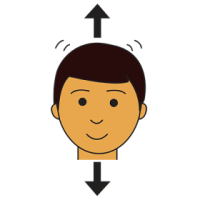 لَا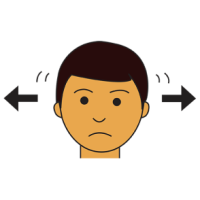 أَنْتَ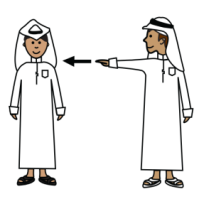 أَنَا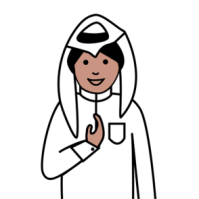 هُوَ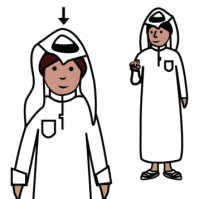 إِلَى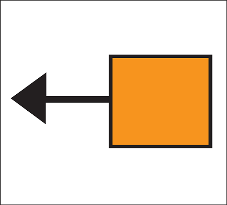 	أَذَهَبُ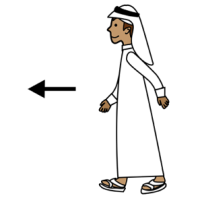 أُرِيدُ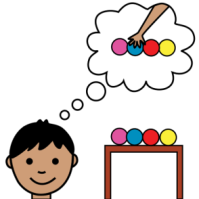 مَعَ السَّلَامَة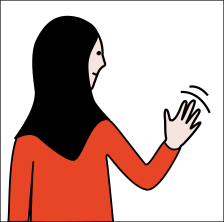 السَّلَامُ عَلَيْكُم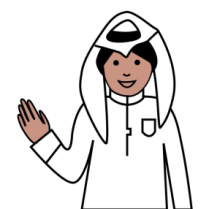 لَكَ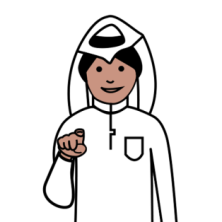 لِي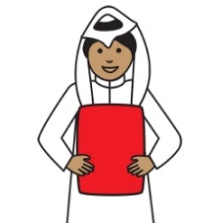 هِيَ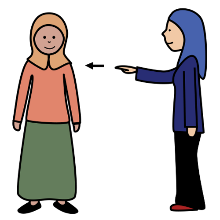 كَانَ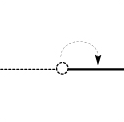 أَلْعَبُ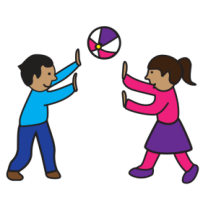 أَنمَع 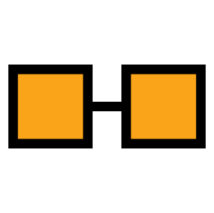 عَلَى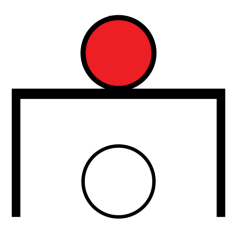 فِي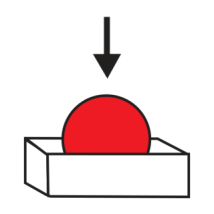 الحَمَّام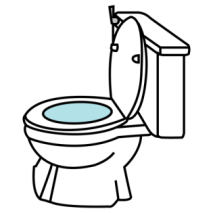 لَدَيَّ 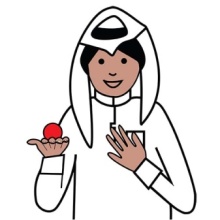 أَشْرَب 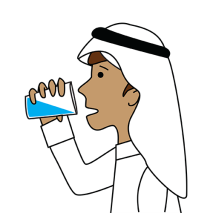 آكُل 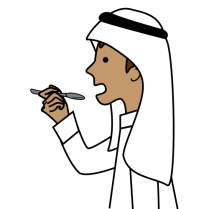 قِف  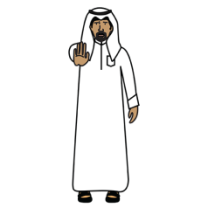 أكْثَرَ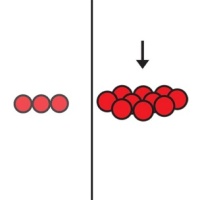 صَغِير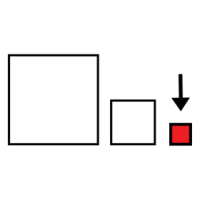 كَبِير 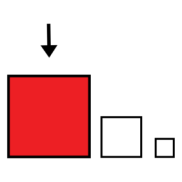 مَحْمُول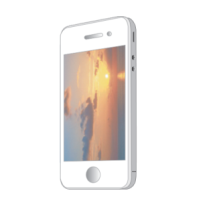  يَوْم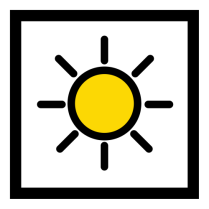 أَتَحَدَّث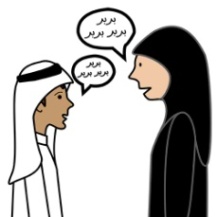  أَعمَلُ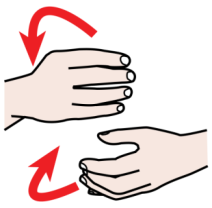 أَيْنَ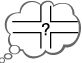 تَحْت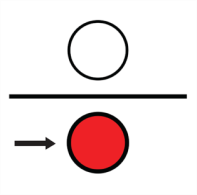 هَذَا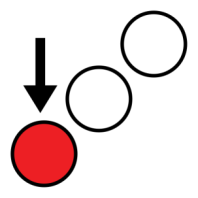 الآن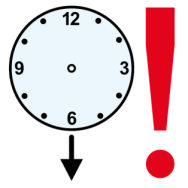 البَيْت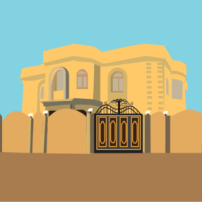 عَائِلة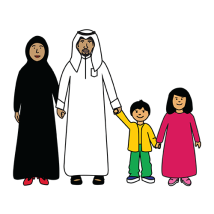 أَجْلِس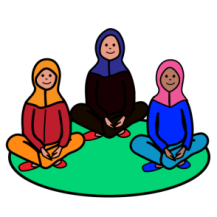 أَكْتُبُ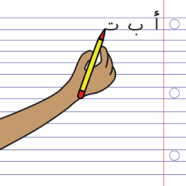 أَنَام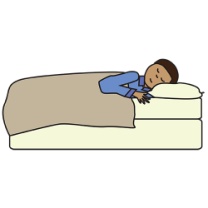 